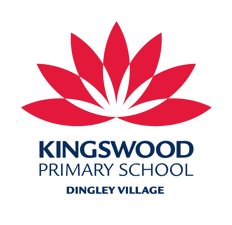 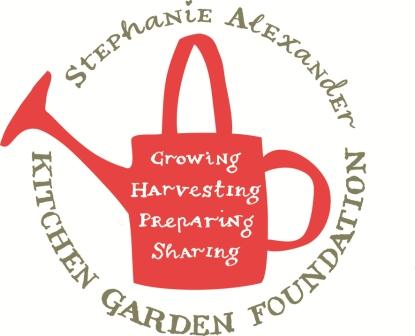 Mie GorengSeason:  AllDifficulty: EasyServes: 30-40 small servesRecipe source: adapted from Stephanie Alexander Kitchen Program SyllabusFrom the garden: Pak Choy, capsicum, chilli, spring onions, eggsAllergy advice: contains egg (noodles and eggs) and wheat (noodles and kecap manis)Remove a small bowl of vegetables before adding eggs, noodles or sauces. Make rice noodles and add 1 tsp each of tamari and sweet chilli to flavour.What to do:Half fill a medium pot of water and put onto boil with lid on.Roughly chop garlic and ginger. Remove seeds from chilli and chop. Now crush in a mortar and pestle until you have a nice paste.Remove just the roots from the spring onions and any old or dirty outer layers, then slice diagonally using both the white and green sections , set aside. Cut carrots and capsicum into julienne strips.Chop the pak choy stems and leaves into bite sized pieces.Place noodles into a saucepan of boiling water, boil for 3-5 minutes. Drain and rinse under cold water. Set aside in a bowl.Wash bean shoots using a colander.Grate palm sugar,  add sweet chilli and kecup manis to a small bowl.Now heat 1 tbs oil in wok. Add garlic, ginger and chilli paste, fry for 1 minute.Add the spring onions next, then the carrots and capsicums, stir fry for 2 minutes.Add the Pak choy and bean sprouts, stir fry for 2 minutes.Check with teacher for any allergies first then make a well in the centre of your vegetables and break in the eggs. Leave to cook for a minute before mixing through.Add the noodles and sauces stir fry for 2-3 minutes.Taste and season with salt and pepper.Chop coriander and slice lime into wedges to garnish.Equipment:·      Knifes and Chopping Boards·      Large Mortar and Pestle·      Wok (or two)·      Mixing BowlsIngredients:300g egg noodles1 thumb sized pieces of Ginger3 cloves of Garlic1 red Chillis6 Spring Onions1 Large Capsicum2 carrots1 large Pak Choy200g Bean sprouts2 tablespoons palm sugar2 tablespoon sweet chilli sauce2 tbs kecup manis4 eggsVegetable oil for cooking½ bunch of Coriander, choppedLimes, wedges (optional)